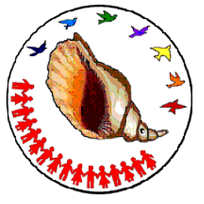 14th National Cooperative SummitSMX Convention Center, Davao City		 October 3-5, 2018www.pccapex.coop					    REGISTRATION FORMPROFILE OF DELEGATES T-SHIRT REFERENCE: (Pre-registered until July 31, 2018 may avail of their desired sizes)REGISTRATION FEE (excluding hotel accommodation)Meals: First day, October 3 - pm snacks, dinner and solidarity ; Second day, October 4 - am snack, lunch, pm snacks.Important Note : We do not encourage walk-in participants. It would only mean NO KIT AND MATERIALS, MEALS AND SEATS SUBJECT TO AVAILABILITY at Php 5,000.00 / delegate.Visit PCC website – www.pccapex.coop and click 14th Summit for list of Hotels and other summit related information.PROFILE OF THE COOPERATIVE OR ORGANIZATION REPRESENTEDC. PAYMENT DETAILSSCHEDULE OF REQUEST FOR REFUND: 						% OF REFUND1. Start of Registration (April 02) to June 15, 2018					   70%2. June16, 2018 to July 15, 2018							   50%3. July 16, 2018 to August 15, 2018							   25%4. August 16, 2018 to September 30, 2018						   0%REFUND CLAIMS will be entertained after the Summit (October 15 to December 31, 2018)Full Name (w/Middle Initial)GenderDate of BirthCellphone NumberLandline NumberT-Shirt SizeFOOD: Halal; Vegan; OthersInterested in Learning VisitE-mail address(Note : Use separate sheet if necessary)T-SHIRTREGULAR FITREGULAR FITREGULAR FITREGULAR FITREGULAR FITREGULAR FITT-SHIRTSMLXLXXLXXXLLENGTH282930313132SHOULDER WIDTH16 ¾17 ¾18 ¾19 ¾20 ¾21 ¾CHEST CIRCUMFERENCE39 ½41 ½43 ½45 ½47 ½49 ½Php 4,500.00 – Early Bird (April 02 – May 31, 2018)Php 5,000.00 – Regular Fee (June 1- September 14, 2018)Coop / Org:                                                                                     Coop Anniversary Date:                                                            Address:                                                                                                                                                      Region:Tel No.:                                                Fax No.:                                                       Email Address:                                         Referred by: BankAcct NameAcct NumberAmount DepositedUnion Bank of the PhilippinesPhilippine Cooperative Center00-221-000109-8LandBank of the PhilippinesPhilippine Cooperative CenterCA # 1672-1012-35Pls. fax to (02) 723-7392 or (02) 416-6458 or Email to : philcoopcenter@yahoo.com and philcoopcenter.operations@gmail.com the Deposit Slip and Registration Form.Pls. fax to (02) 723-7392 or (02) 416-6458 or Email to : philcoopcenter@yahoo.com and philcoopcenter.operations@gmail.com the Deposit Slip and Registration Form.Pls. fax to (02) 723-7392 or (02) 416-6458 or Email to : philcoopcenter@yahoo.com and philcoopcenter.operations@gmail.com the Deposit Slip and Registration Form.Pls. fax to (02) 723-7392 or (02) 416-6458 or Email to : philcoopcenter@yahoo.com and philcoopcenter.operations@gmail.com the Deposit Slip and Registration Form.